        How often do you go rock climbing?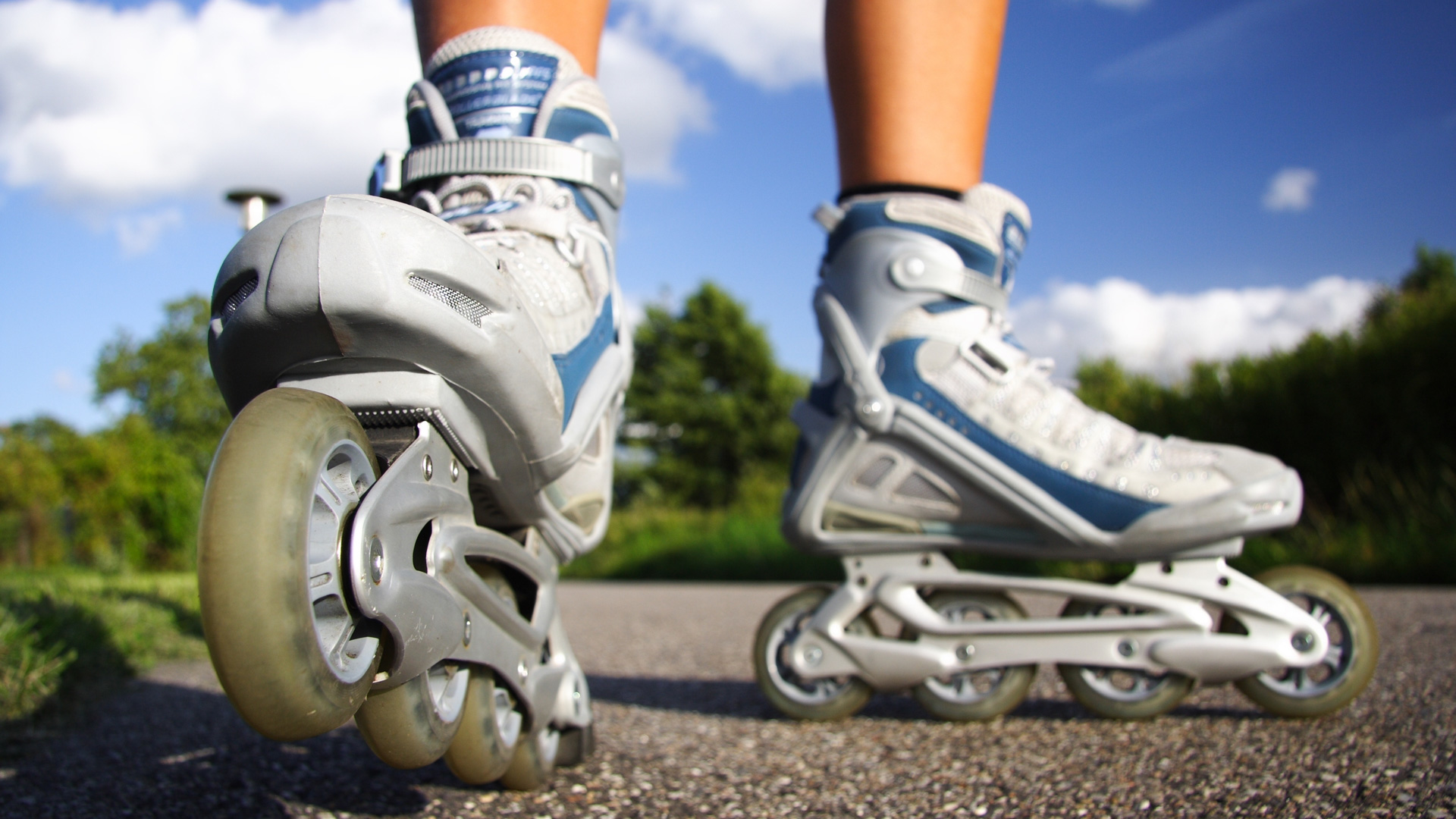 Alex: Hi, guys. What’s up?Lori: Nothing much. Where are your rollerblades?Alex: I don’t have rollerblades. I hate _____________________.Lori: You do? So why are you here?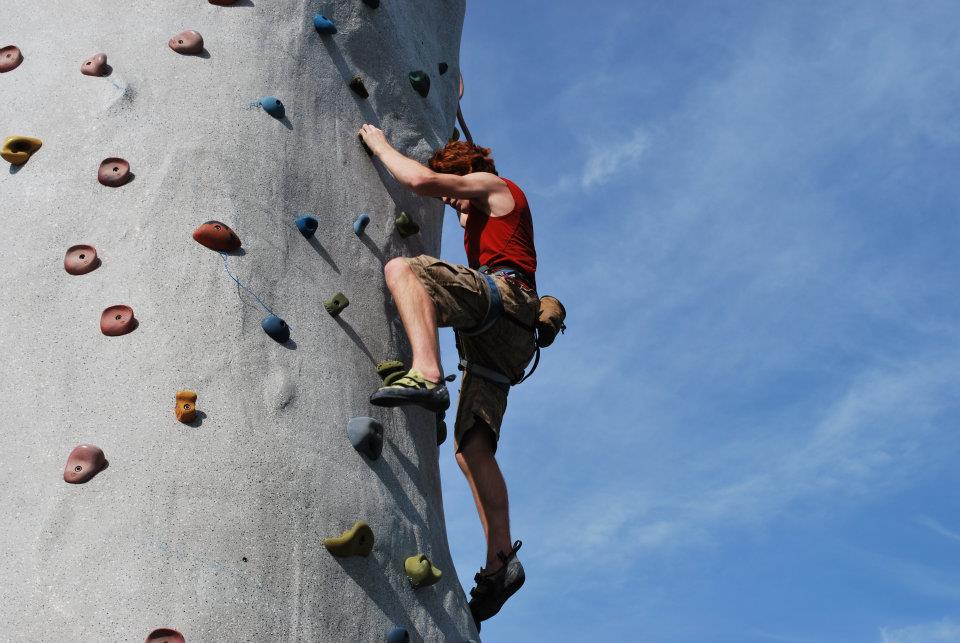 Alex: Well, I ___________ watching you guys. Lori: Sure you do. What sport are you into?Alex: ________________________.Karen: Seriously? _____________________ do you go rock climbing?Alex: Once a week – at the Sports Club.Diane: That’s just wall climbing, Alex.Alex: At least I’m not a _________________. By the way, where’s Joe?Diane: _______________.Alex: At home, of course. Let’s call him and see if he wants to join us. Diane: Don’t even try, Alex. Joe would rather ___________ than play sports.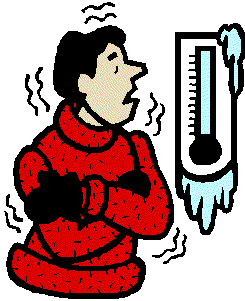 Alex: Brr. It’s cold. I think I’d rather __________________in this cold weather. See you.